Паспорт проекта «Город будущего»Авторы проекта: педагоги дополнительного образования Березина Александра Дмитриевна, Прегуза Татьяна Константиновна, Путина Светлана Владимировна, Гунина Мария Александровна.Место проведения: Муниципальное образовательное учреждение дополнительного образования детей - Дом Детского творчества пос. Чульман Нерюнгринского района, 2014 годСроки проведения: краткосрочный (3 недели)Количество участников: 11 человек ( 4 педагога, 5 воспитанников ДДТ, родители)Цель проекта: создание макета «Город будущего».Задачи проектаразвивать творческие способности детей;воспитывать экологическую культуру; углублять и систематизировать знания о труде строителей через  самостоятельную поисковую деятельность, через освоение социальных ролей в творческих играх.способствовать эмоциональному, насыщенному, содержательному общению детей друг с другом, с педагогами, с родителями в игре и продуктивных видах деятельности.Что даст работа над проектом: У детей будет сформировано представление об архитектуре городов, как и кем они строятся. В ходе проекта дети освоят разнообразные социальные роли в коллективной жизни сверстников.Дети научатся сотрудничать, отстаивать свои суждения.У детей возникнет чувство ответственности за общее дело.Дети научатся планировать совместную деятельность, согласовывать свои действия и мнения с партнерами.Организация исследования в рамках проекта:1.Сбор, анализ и систематизация информации об архитектуре городов, их истории, достопримечательностях, традициях. 2.Расширение знаний о разных строительных профессиях ( в создании архитектурных построек принимают участие люди разных профессий: каменщики, монтажники, плотники, инженеры, архитекторы, дизайнеры и т.д.) технических средствах.3.Привлечение  детей к отражению впечатлений в творческой деятельности.Этапы проекта:1. Конкурс индивидуальных эскизов своего города будущего.2. Анализ индивидуальных эскизов, отбор интересных идей.3. Составление коллективного эскиза города.4. Изготовление зданий, улиц, транспорта, зеленых зон.5. Сборка макета.Добро пожаловать в будущее!		Проект «Город Будущего» представляет собой комплексную инновационную программу социализации ребенка, основные принципы которой заключаются в выявлении у ребенка скрытых талантов для последующего развития и укрепления под руководством профессиональных педагогов. 		Это Город мечтателей, путешественников, изобретателей! Он небольшой, но очень удобный, в нем есть всё, о чем мечтают взрослые и дети!		Самое большое здание в городе – это культурный, научный, развлекательный центр, в котором работают взрослые.		Архитектурная форма позволяет освободить значительную часть городских пространств для парков и снизить урбанистическое «расползание» города. В качестве материалов для строительства будут использоваться карбоновые армированные волокна и предварительно напряженный бетон. Кроме того, планируется использовать 3 конусообразные массивные колонны в основании, что придаст дополнительную устойчивость перед землетрясениями и сильными ветрами. Небоскрёбы будут использоваться в самых разнообразных целях: в качестве жилья, центров образования, здоровья, развлечения и досуга. 		Очень часто мечты людей воплощаются  в нашу жизнь. Надеемся, что и наши позитивные мечты и фантазии когда-нибудь станут реальностью. Очень хотелось бы, чтобы мир стал добрее и чище. Во многом, это зависит от всех нас!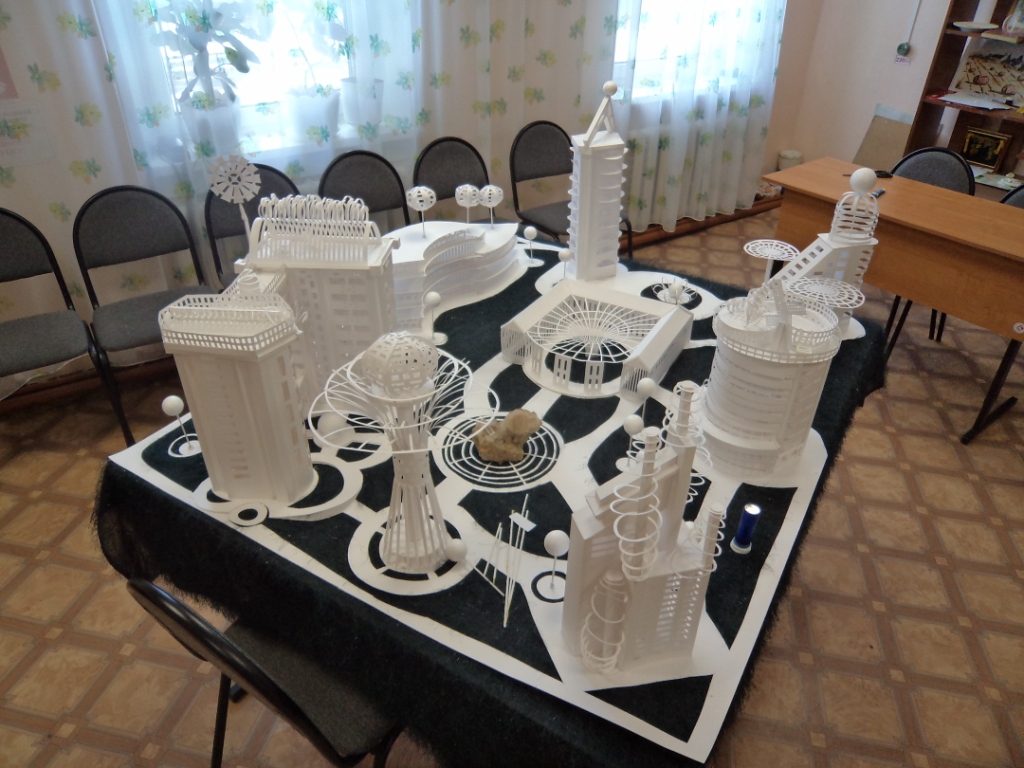 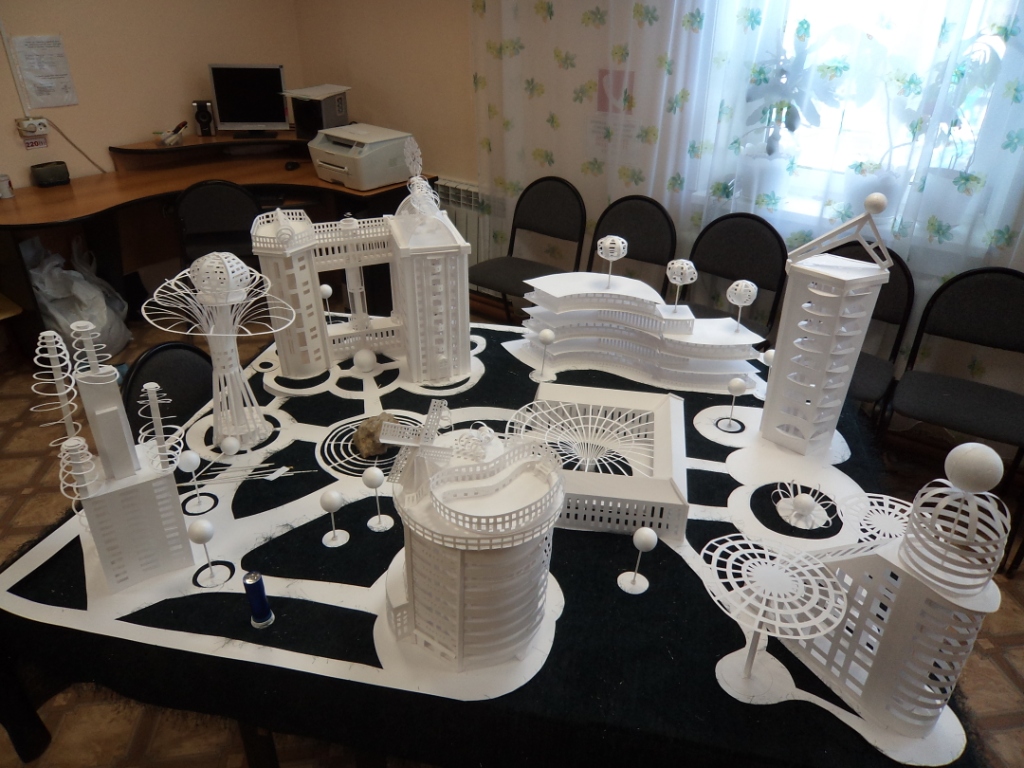 